ҠАРАР                                                                                            РЕШЕНИЕ28 сентябрь 2020 й                                                                                      28  сентября 2020 г.Ғәлиәхмәт ауылы                                                                                     село ГалиахметовоО внесении изменений  в решение «О бюджете сельского поселения Акъюловский сельсовет муниципального района Хайбуллинский район Республики Башкортостан на 2020 год и на плановый период  2021 и 2022 годов»от 19 декабря  2019 года № Р-3/21Руководствуясь Бюджетным кодексом Российской Федерации, Уставом сельского поселения Акъюловский сельсовет муниципального района Хайбуллинский район Республики Башкортостан Совет  сельского поселения Акъюловский  сельсовет  муниципального района Хайбуллинский район Республики Башкортостан решил:Изложить статью 6  решения «О бюджете сельского поселения Акъюловский сельсовет муниципального района Хайбуллинский район Республики Башкортостан на 2020 год и на плановый период  2021 и 2022 годов» в следующей редакции:«Статья 61. Утвердить программу муниципальных внутренних заимствований сельского поселения Акъюловский сельсовет муниципального района Хайбуллинский район Республики Башкортостан на 2020 год  и на плановый период 2021 и 2022 годов согласно приложению 12.2.Утвердить верхний предел внутреннего муниципального долга на 1 января 2020 года в сумме 0,0 тыс. рублей, на 1 января 2021 года в сумме 0,0 тыс. рублей, на  1 января 2022 года в сумме 0,0 тыс. рублей, в том числе верхний предел муниципального долга по муниципальным гарантиям в сумме 0,0 тыс. рублей. 3. Утвердить программу муниципальных гарантий сельского поселения Акъюловский сельсовет муниципального района Хайбуллинский район Республики Башкортостан  на 2020 год и плановый период 2021 и 2022 годов согласно приложению 13.4. Утвердить объём бюджетных ассигнований, предусмотренных на исполнение муниципальных гарантий  по возможным гарантийным случаям на 2020 год  в сумме 0,0 тыс. рублей и плановый период 2021 г в сумме 0,0 тыс. рублей и 2022 г в сумме 0,0 тыс. рублей в связи с отсутствием программы муниципальных заимствований.»5. Контроль за исполнением настоящего решения возложить на постоянную комиссию Совета по бюджету, налогам и вопросам собственности.Глава сельского поселения Акъюловский сельсоветмуниципального районаХайбуллинский район  Республики Башкортостан                                                                       Б.И.Ильбаков с.Галиахметовоот 28 сентября 2020 года№ Р- 13/40Приложение 12Программа муниципальных внутренних заимствований       сельского поселения Акъюловский сельсовет муниципального района Хайбуллинский район Республики Башкортостан     на 2020 год и плановый период 2021 и 2022 годовМуниципальные внутренние заимствования, планируемые на 2020 год и плановый период 2021 и 2022 годовПредельные размеры на 2020 год и плановый период 2021 и 2022 годовИнформация об объёме и структуре муниципального долга сельского поселения Акъюловский сельсовет муниципального района Хайбуллинский район Республики Башкортостан	Приложение 13ПРОГРАММАмуниципальных гарантий сельского поселения Акъюловский сельсовет муниципального района Хайбуллинский район Республики Башкортостанна 2020 год и на плановый период 2021 и 2022 годовI. Действующая муниципальная гарантияII. Предоставляемая муниципальная гарантияIII. Объем бюджетных ассигнований, предусмотренных на исполнение муниципальных гарантийВиды заимствованийУтверждено наУтверждено наУтверждено наВиды заимствований2020 год2021 год2022 год1.Кредиты кредитных организаций в валюте Российской Федерации0,00,00,0Получение кредитов 0,00,00,0Погашение кредитов0,00,00,02.Бюджетные кредиты от других бюджетов бюджетной системы Российской Федерации0,00,00,02.1Бюджетные кредиты за счёт средств федерального бюджета на пополнение остатков средств на счетах местных бюджетов0,00,00,0Получение кредитов0,00,00,0Погашение кредитов0,00,00,02.2Бюджетные кредиты за счёт средств бюджета субъекта Российской Федерации для частичного покрытия дефицита бюджета0,00,00,0Получение кредитов0,00,00,0Погашение кредитов0,00,00,0Всего0,00,00,0Наименование показателяНа 2020 годНа 2021 год На 2022 годПредельный объём муниципального долга0,00,00,0Объём расходов на обслуживание муниципального долга0,00,00,0Предельный объём муниципальных заимствований0,00,00,0Предельный объём муниципального долгаПредельный объём муниципального долгаПредельный объём муниципального долгаПредельный объём муниципального долгаНа 01.01.2020На 01.01.2021На 01.01.2022Верхний предел муниципального долга0,00,00,0В том числе верхний предел муниципального долга по муниципальным гарантиям0,00,00,0ОбязательстваОбъём долгаОбъём долгаОбъём долгаОбязательстваНа 01.01.2020На 01.01.2021На 01.01.20221.Кредиты кредитных организаций0,00,00,02.Бюджетные кредиты 0,00,00,03.Муниципальные гарантии0,00,00,0Итого объём муниципального долга0,00,00,0Цель гарантированияНаименование принципалаГод возникновения обязательстваСумма 
гарантии 
на дату возникновения обязательства                   (тыс. рублей)Сумма гарантии 
(тыс. рублей)Сумма гарантии 
(тыс. рублей)Сумма гарантии 
(тыс. рублей)Наличие 
права регрессного требованияЦель гарантированияНаименование принципалаГод возникновения обязательстваСумма 
гарантии 
на дату возникновения обязательства                   (тыс. рублей)на 1 января 2020 годана 1 января 2021 годана 1 января 2022 годаНаличие 
права регрессного требования-0,00,00,0Всего0,00,00,0Цель гарантированияКатегория принципалаОбщий объем предоставления гарантий (тыс. рублей)Общий объем предоставления гарантий (тыс. рублей)Общий объем предоставления гарантий (тыс. рублей)Наличие права регрессного требованияИные условия предоставления и исполнения гарантийЦель гарантированияКатегория принципала2020 год2021 год2022 годНаличие права регрессного требованияИные условия предоставления и исполнения гарантий1234567-0,00,00,0Всего0,00,00,0Объем бюджетных ассигнованийОбщий объем бюджетных ассигнований (тыс. рублей)Общий объем бюджетных ассигнований (тыс. рублей)Общий объем бюджетных ассигнований (тыс. рублей)Объем бюджетных ассигнований2020 год2021 год2022 годОбъем бюджетных ассигнований, предусмотренных на исполнение муниципальных гарантий по возможным гарантийным случаям за счет источников финансирования дефицита бюджета 0,00,00,0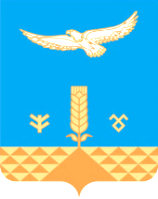 